Олимпиада школьников 2020-2021 учебный годМуниципальный этап. Биология, 5 класс, заданияВремя выполнения 120 мин. Максимальное кол-во баллов – 32,5Часть I. Выберите один правильный ответ (за каждый верный ответ 1 балл, итого 15 баллов)Наука экология изучает:А) все живые организмы и отношения между ними;              Б) проблемы связанные с загрязнением окружающей среды;В) взаимоотношения живых организмов между собой и с окружающей средой;           Г) особенности строения царств живых организмов.Какое свойство живого показано на рисунке: Божья коровка относится к группе:А) семейство насекомые;Б) подцарство млекопитающие;В) отряд летающие;Г) царство животные.Изучить внешнее строение клетки амебы можно при помощи:А) бинокуляра с кратностью 9,75х;        В) лупы 6х;                                             Б) микроскопа с кратностью 50-100х;    Г) микроскопа с кратностью 400-500х.Основной отличительный признак бактерий:А) наличие хлоропластов;Б) отсутствие клеточной стенки;В) наличие центриолей;Г) отсутствие ядра.Содержание жира в растительных клетках определяется при помощи:A) обработки среза растения раствором йода;      Б) многократного смачивания водой измельченных тканей;         B) простой дегустации;     Г) раздавливания группы клеток на фильтровальной бумаге.Чем образована граница растительной клетки:   Росянка – это растение-хищник, которое обитает: А) на болотах;    В) в пустыне;        Б) в тундре;         Г) высоко в горах.Таракан имеет наружный скелет из  хитинсодержащей кутикулы, поэтому он относится к группе:А) беспозвоночных;    Б) многоклеточных;     В) высших;     Г) членистоногих.Условно съедобный гриб - этоА) сморчок;     Б)  шампиньон;    В) бледная поганка;    Г) вешенка.Образование бактериями спор – это приспособление к:А) передвижению;                   В) размножению;        Б) паразитизму;                       Г) перенесению неблагоприятных условий. Установите правильную последовательность пищевой цепи:А) мышь, еж, семена ели, лисица;Б) ястреб, гусеница, крапива, дрозд;В) карась, водоросль, чайка, окунь;Г) сосна, жук–лубоед, дятел, сокол.В какие отношения вступают олень и лось, живущие в одном лесу?А)   конкурентные;   Б)   симбиотические;  В) хищник—жертва;    Г) паразит – хозяин.Живые организмы отличаются от тел неживой природы:А) составом атомов;                            Б)  клеточным строением;                    В) минеральными веществами;Г) малым содержанием воды.Чтобы приготовить клейстер для наклеивания обоев используют плоды:      А) пшеницы;               Б) бобов;              В) яблони;              Г) проса. Часть II. За каждый верный выбор в каждом из заданий участники получают 0,5 балла (максимум по 2,5 балла за одно тестовое задание). 1. Задание в виде суждений, с каждым их которых следует либо согласиться, либо отклонить. В матрице ответов укажите вариант ответа «да» или «нет».
1. Наука о животных – зоология.2. Папоротники цветут летом.3. Во всех клетках растения происходит фотосинтез.4. Свиристели – кочующие птицы.5. Вирусы – паразиты, не имеющие клетки.Арсений приехал к бабушке в деревню, чтобы помочь с уборкой урожая. Когда урожай был собран, Арсений решил составить каталог овощей. Для этого он их распределил на группы по видоизменениям частей растений. Как Арсений распределил овощи. На рисунке представлен микроскоп, соотнесите название частей микроскопа с цифрами на рисунке. Часть III. За каждый верный ответ по 1 баллу. Итого 4 баллаРассмотрите рисунок, на котором изображены части живого организма. Определите название его царства и класса и укажите признаки, по которым вы пришли к этим выводам. Ответ запишите в таблицу бланка ответов.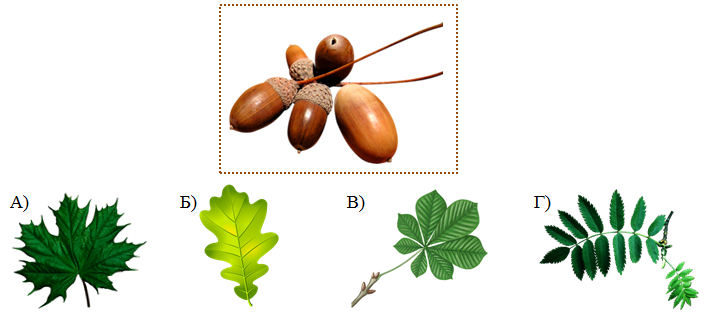  Часть IV. Задание на оценку естественнонаучной грамотности.Оценивается в 6 балов. Маруся помогала бабушке печь булочки с изюмом и заметила, что предварительно бабушка заливала изюм водой на 30 минут, после чего изюминки увеличились в размере (набухли).Почему изюминки увеличились в размере (набухли)?Как можно ускорить процесс набухания изюма? (укажите не более двух способов с обязательным их пояснением)Какие выводы могла сделать Маруся, если бы наблюдала за тем, как высыхает виноград? (укажите не более двух выводов)Бланк для ответов.   Итого 32,5 балла.Часть I. За каждый верный ответ 1 балл. Итого 15 балловЧасть II. За каждый верный выбор в каждом из заданий этой части участники получают 0,5 балла (максимум по 2,5 балла за одно тестовое задание). Итого 7,51. Задание в виде суждений, с каждым их которых следует либо согласиться, либо отклонить. В матрице ответов укажите вариант ответа «да» или «нет».2. Ответ (какому овощу соответствует видоизмененная часть растения) 3. Ответ (какой цифре соответствует  буква из списка слов) Часть III. За каждый верный ответ по 1 баллу. Итого 4 баллаЧасть IV. Задание на оценку естественнонаучной грамотности. Оценивается в 6 балов. А) питание;Б) дыхание;В) размножение;Г) раздражимость.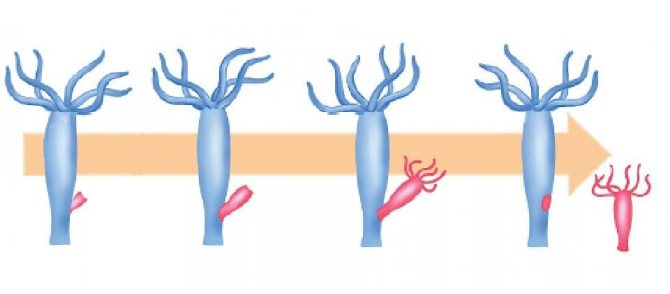 А) мембраной;Б) клеточной стенкой;В) мембраной и клеточной стенкой;Г) мембраной и цитоплазмой.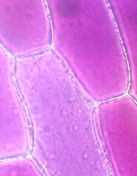 КартофельЛукМорковьКапуста белокочаннаяКапуста цветнаяа) луковицаб) корнеплодв) соцветиег) почкад) клубень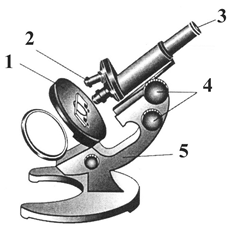 а) окуляр;б) штатив;в) винт регулировки;г) объектив;д) предметный столик.Код работыШкола/Фамилия, имя/КлассКод работы 12345678910111213141512345данет1234512345Систематическая единицаназваниепризнакЦарствоКлассВопрос №1Вопрос №2Вопрос №3